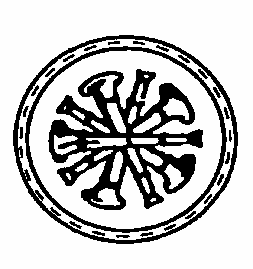 PIERCE COUNTY FIRE CHIEFS’ ASSOCIATION Mission StatementThe Pierce County Fire Chief’s Association shall serve, educate, and advance the leadership of the contemporary Fire Service, promoting excellence in public safety.Vision StatementThe Pierce County Fire Chief’s Association is recognized regionally among allied public safety, political, and educational leaders for their collaborative efforts in delivering the highest caliber public service in a safe and cost-effective manner. at the December 8, 2011 Executive Board Meeting.